RACOVNÍ LISTJAK ODHADNOUT DRUHÉ            			 VNÍMÁNÍSvět vnímáme pomocí smyslových orgánů.    Podnět			  Smysly		            Signály do mozku 				  (dokresli)zrakové								barva, tvarsluchové								zvukyčichové								vůněchuťové								chuťhmatové								povrch                                           POČITKY  –  jsou (doplň)Činnost nervové soustavy je úzce spjata s činností smyslových orgánů (čidel)čidlo označujeme též jako analyzátorSmyslové orgány zprostředkují centrální nervové soustavě informace o vnitřním a vnějším prostředí.Základních informací o sobě, okolí získáváme pomocí ANALYZÁTORŮ  	  	 -  vnější (zrakový, sluchový)	(smyslové orgány)	                                 	  	 - vnitřní (pohybový, bolesti)Vnímánívýsledkem vnímání  je  (doplň) -                        obraz předmětu                       	 		                                                       jako celkuvnímání      -      cílevědomé (záměrné)   necílevědomé (bezděčné)Druhy vnímánítvar a velikostprostorhloubka a vzdálenostpohybčasOptický klamje nesprávné nebo matoucí vnímání reality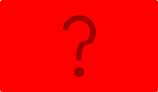 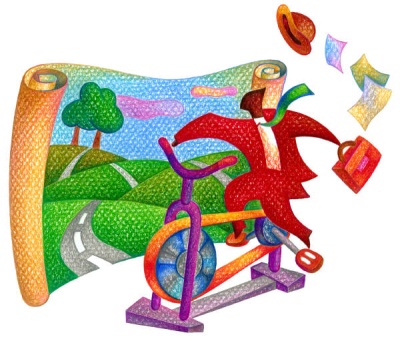 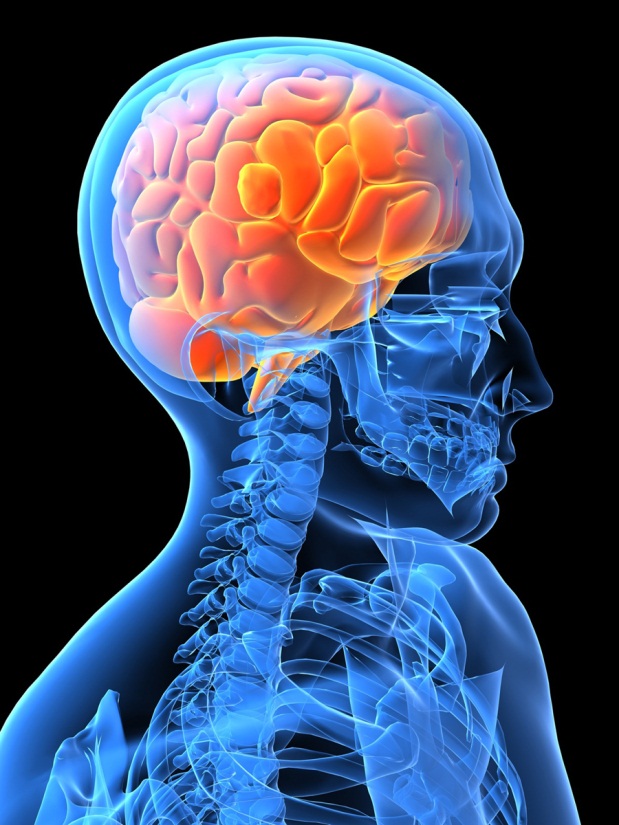 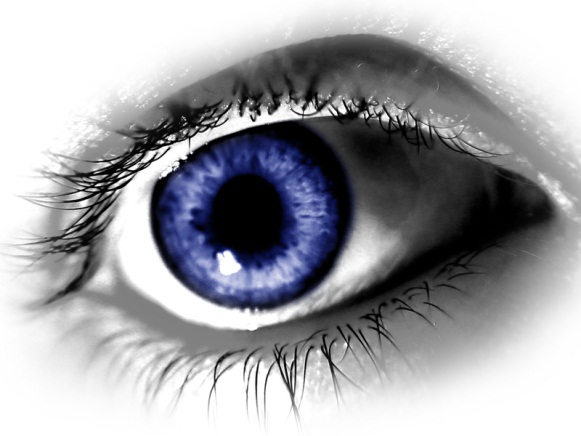 Zkus přibližovat a oddalovat hlavu od obrázku …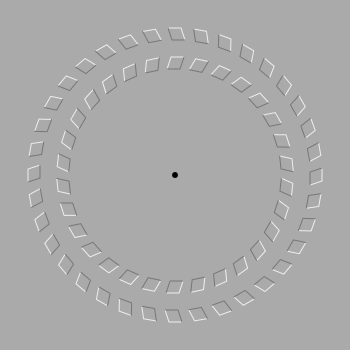 Myslíš, že jsou čáry křivé?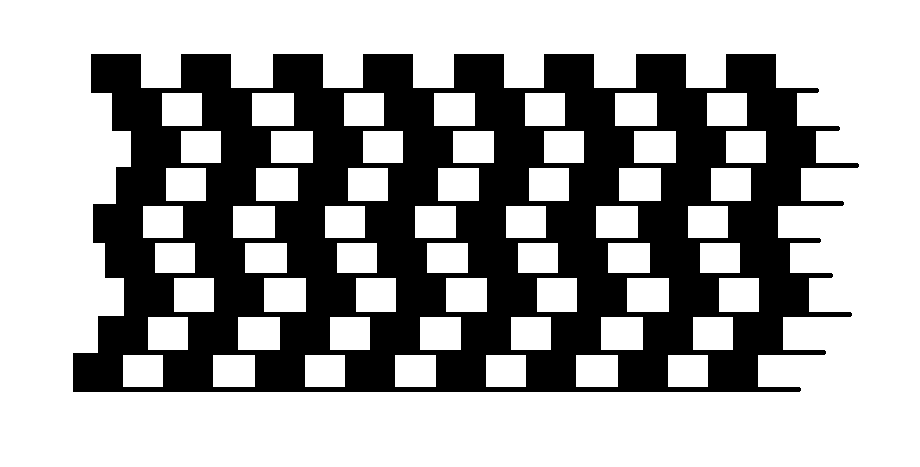 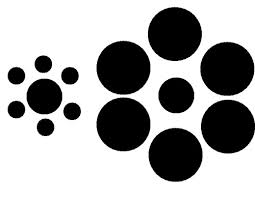 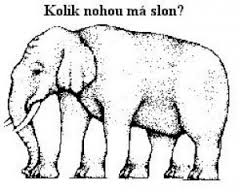 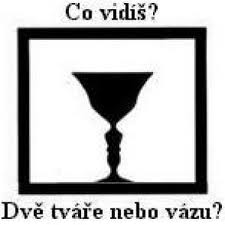 Bibliografie(1) (2) (3)1. Adéla Košinarova. opticke klamy 2. https://www.google.cz/search?q=optick%C3%A9+klamy&tbm=isch&tbo=u&source=univ&sa=X&ei=gmt2UprED8OS4ATz4YD4Dg&sqi=2&ved=0CC0QsAQ&biw=1347&bih=664#facrc=_&imgdii=_&imgrc=QU2ZJLp1svTR6M%3A%3BLanQPt2zBkgnbM%3Bhttp%253A%252F%252Fwww.tomashypes.estranky.cz%252Fi. [Online] 1. 10 2011. [Citace: 14. 10 2013.] adelakosinarova.blog.cz.2. http://dumy.cz/. http://dumy.cz/. [Online] [Citace: 19. 10 2013.]3. D.Janošková, M. Ondráčková, D. Čábalová. Občanská výchova 8. učebnice. Plzeň : Fraus, 2005. 80-7238-393-0.Název pracovního listuJak odhadnout druhéČíslo pracovního listuSP- A01-PL03-ZLProjektSvět práce v každodenním životěČíslo projektuCZ.1.07/1.1.26/02.0007AktivitaVýchova k aktivnímu občanství PředmětObčanská výchovaTřída1. ročník G/6ŠkolaGymnázium, Hranice, Zborovská 293Zborovská 293, 753 11 HraniceAutorPaedDr. Zdenka LajdováAnotaceSmysly, počitky, optické klamy